Познавательное развитиеЛексико-грамматическая тема «Транспорт. ПДД»Конструирование «Гаражи для своей машины»-  Учите ребенка сооружать постройку в соответствии с размерами своей машины. Закрепите цвет и сравните размеры. Побуждайте ребенка к проговариванию в процессе деятельности.Это задание помогает развивать мелкую моторику, образное восприятие, творчество. Речевой материал: машина, гараж, деталь, построй, цвета, больше-меньше.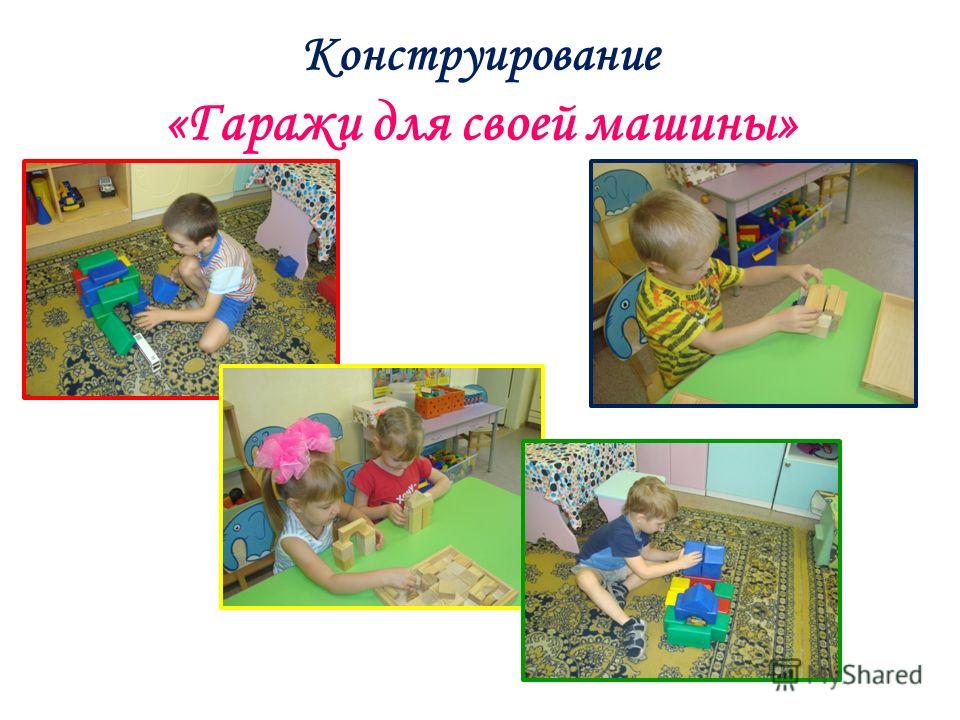 